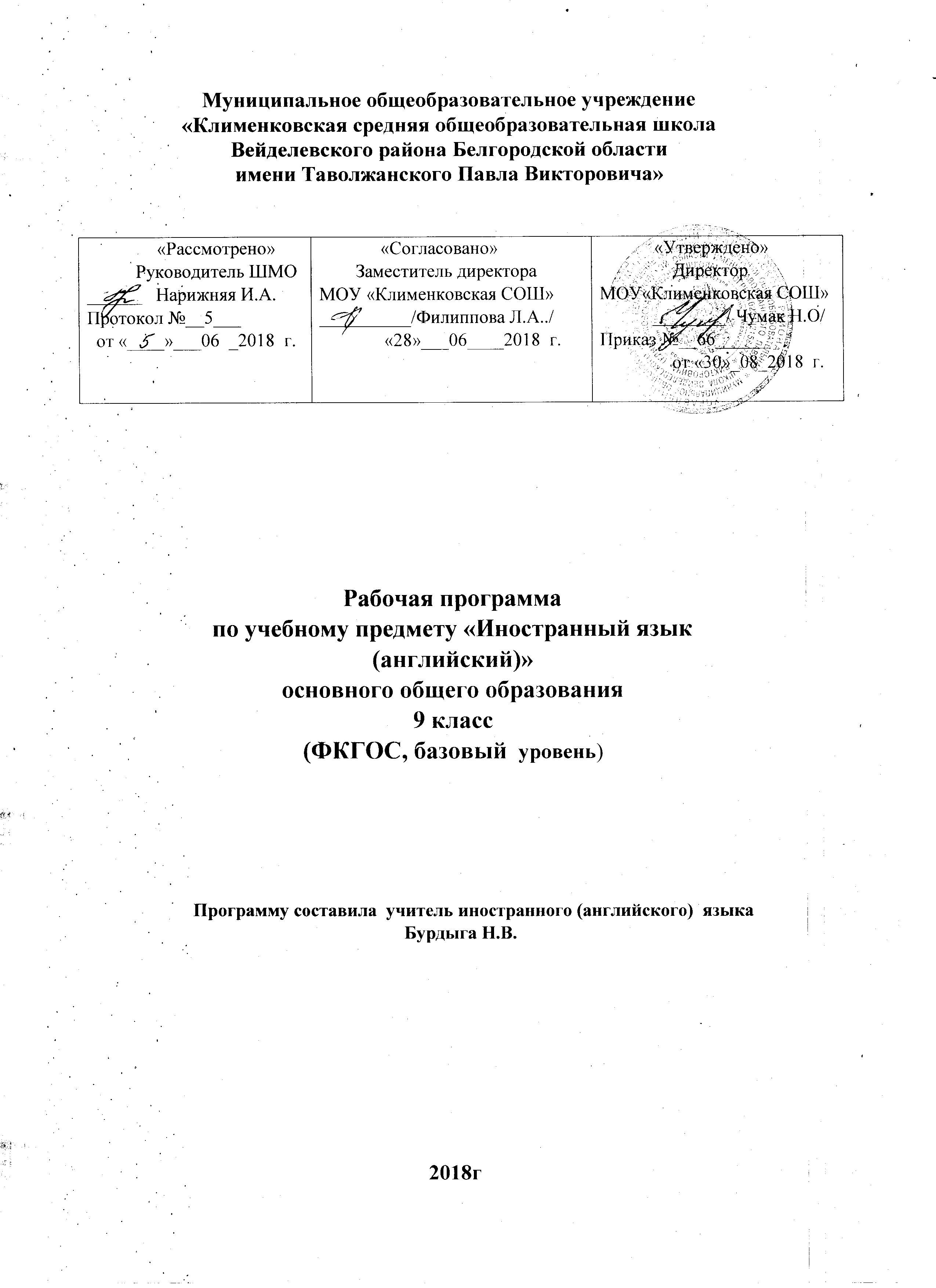 Пояснительная запискаРабочая программа по английскому языку для уровня 9 класса  разработана на основе:-Федерального компонента государственного образовательного стандарта основного общего образования; -Примерной программы по  иностранным языкам, 5-9 классы ;-Основной образовательной программы МОУ«Клименковская СОШ имени Таволжанского Павла Викторовича», которая утверждена приказом по школе №66 от 30 августа 2018г.;-Авторской программы для общеобразовательных учреждений М. 3. Биболетовой, Н. Н. Трубаневой (Программа курса английского языка к для учащихся 2-11 классов общеобразовательных учреждений. Преподавание ведется по учебникам «EnjoyEnglish» для 9 классов общеобразовательных учреждений, авторы  М. 3. Биболетова Н. Н.Трубанева.Программа конкретизирует содержание предметных тем образовательного стандарта основной школы. С учетом логики учебного процесса, интересов и возрастных психологических особенностей учащихся, межпредметных и внутрипредметных связей рабочая программа корректирует распределение учебных часов по темам курса «Английский с удовольствием» и по классам, дает последовательность изучения тем и языкового материала с учетом динамики психического развития детей, сменой интересов к различным видам деятельности и отдельным темам.Программа реализует следующие основные функции:информационно-методическую;организационно-планирующую;контролирующую.Информационно-методическая функция позволяет всем участникам учебно-воспитательного процесса получить представление о целях, содержании, общей стратегии образования, воспитания и развития школьников средствами учебного предмета, о специфике каждого этапа обучения.Организационно-планирующая функция предусматривает выделение этапов обучения, определение количественных и качественных характеристик учебного материала и уровня подготовки учащихся по иностранному языку на каждом этапе.Контролирующая функция заключается в том, что программа, задавая требования к содержанию речи, коммуникативным умениям, к отбору языкового материала и к уровню обученности школьников на каждом этапе обучения, может служить основой для сравнения полученных в ходе контроля результатов.Программа курса способствует осознанию идеи единства и многообразия в окружающем мире, пониманию роли и места своей культуры в контексте общемировой, позволяет получить умения и навыки пользования языком в различных речевых ситуациях, овладеть основными грамматическими структурами, навыками, связанными с социальными функциями языка. Данная программа ставит на первое место коммуникативную функцию слова, умение владеть языком как средством коммуникации, развитие миротворческой лексики, связанной с правами человека, предотвращением конфликтов. 	Цели обучения английскому языкуИзучение иностранного языка в целом и английского в частности в основной школе направлено на достижение следующих целей: развитие иноязычной коммуникативной компетенции в совокупности ее составляющих – речевой, языковой, социокультурной, компенсаторной, учебно-познавательной:речевая компетенция – развитие коммуникативных умений в четырех основных видах речевой деятельности (говорении, аудировании, чтении, письме);языковая компетенция – овладение новыми языковыми средствами (фонетическими, орфографическими, лексическими, грамматическими) в соответствии c темами, сферами и ситуациями общения, отобранными для основной школы; освоение знаний о языковых явлениях изучаемого языка, разных способах выражения мысли в родном и изучаемом языке;социокультурная компетенция – приобщение учащихся к культуре, традициям и реалиям стран/страны изучаемого иностранного языка в рамках тем, сфер и ситуаций общения, отвечающих опыту, интересам, психологическим особенностям учащихся основной школы на разных ее этапах; формирование умения представлять свою страну, ее культуру в условиях иноязычного межкультурного общения;компенсаторная компетенция – развитие умений выходить из положения в условиях дефицита языковых средств при получении и передаче информации;учебно-познавательная компетенция – дальнейшее развитие общих и специальных учебных умений; ознакомление с доступными учащимся способами и приемами самостоятельного изучения языков и культур, в том числе с использованием новых информационных технологий; развитие и воспитание у школьников понимания важности изучения иностранного языка в современном мире и потребности пользоваться им как средством общения, познания, самореализации и социальной адаптации; воспитание качеств гражданина, патриота; развитие национального самосознания, стремления к взаимопониманию между людьми разных сообществ, толерантного отношения к проявлениям иной культуры.Общеучебные умения, навыки и способы деятельностиПримерная программа предусматривает формирование у учащихся общеучебных умений и навыков, универсальных способов деятельности и ключевых компетенций в следующих направлениях: использование учебных умений, связанных со способами организации учебной деятельности, доступных учащимся 5-9 классов и способствующих самостоятельному изучению английского языка и культуры стран изучаемого языка; а также развитие специальных учебных умений, таких как нахождение ключевых слов при работе с текстом, их семантизация на основе языковой догадки, словообразовательный анализ, выборочное использование перевода; умение пользоваться двуязычными словарями; участвовать в проектной деятельности межпредметного характера.Формы обучения:Урок изучения нового материала, урок закрепления знаний, умений и навыков, комбинированный урок, урок-беседа, повторительно-обобщающий урок,  , урок - игра, урок- исследование,  урок-практикум, урок контроля различных видов речевой деятельности.Общая характеристика учебного предмета «Иностранный язык»          Иностранный язык (в том числе английский) входит в общеобразовательную область «Филология». Язык является важнейшим средством общения, без которого невозможно существование и развитие человеческого общества. Происходящие сегодня изменения в общественных отношениях, средствах коммуникации (использование новых информационных технологий) требуют повышения коммуникативной компетенции школьников, совершенствования их филологической подготовки. Все это повышает статус предмета «иностранный язык» как общеобразовательной учебной дисциплины.          Основное назначение иностранного языка состоит в формировании коммуникативной компетенции, т.е. способности и готовности осуществлять иноязычное межличностное и межкультурное общение с носителями языка.
Иностранный язык как учебный предмет характеризуется- межпредметностью (содержанием речи на иностранном языке могут быть сведения из разных областей знания, например, литературы, искусства, истории, географии, математики и др.);- многоуровневостью (с одной стороны необходимо овладение различными языковыми средствами, соотносящимися с аспектами языка: лексическим, грамматическим, фонетическим, с другой - умениями в четырех видах речевой деятельности);- полифункциональностью (может выступать как цель обучения и как средство приобретения сведений в самых различных областях знания).         Являясь существенным элементом культуры народа – носителя данного языка и средством передачи ее другим, иностранный язык способствует формированию у школьников целостной картины мира. Владение иностранным языком повышает уровень гуманитарного образования школьников, способствует формированию личности и ее социальной адаптации к условиям постоянно меняющегося поликультурного, полиязычного мира.          Иностранный язык расширяет лингвистический кругозор учащихся, способствует формированию культуры общения, содействует общему речевому развитию учащихся. В этом проявляется взаимодействие всех языковых учебных предметов, способствующих формированию основ филологического образования школьников.          Примерная программа нацелена на реализацию личностно-ориентированного, коммуникативно-когнитивного, социокультурного деятельностного подхода к обучению иностранным языкам (в том числе английскому).
В качестве интегративной цели обучения рассматривается формирование иноязычной коммуникативной компетенции, то есть способности и реальной готовности школьников осуществлять иноязычное общения и добиваться взаимопонимания с носителями иностранного языка, а также развитие и воспитание школьников средствами учебного предмета.
Личностно-ориентированный подход, ставящий в центр учебно-воспитательного процесса личность ученика, учет его способностей, возможностей и склонностей, предполагает особый акцент на социокультурной составляющей иноязычной коммуникативной компетенции. Это должно обеспечить культуроведческую направленность обучения, приобщение школьников к культуре страны/стран изучаемого языка, лучшее осознание культуры своей собственной страны, умение ее представить средствами иностранного языка, включение школьников в диалог культур.          Обучение иностранному языку (английскому) в основной школе должно обеспечивать преемственность с подготовкой учащихся в начальной школе. Данный этап изучения иностранного языка характеризуется наличием значительных изменений в развитии школьников, так как у них к моменту начала обучения в основной школе существенно расширился кругозор и общее представление о мире, сформированы элементарные коммуникативные умения в четырех видах речевой деятельности, а также общеучебные умения, необходимые для изучения иностранного языка как учебного предмета, накоплены некоторые знания о правилах речевого поведения народном и иностранном языках. В этом возрасте у них появляется стремление к самостоятельности и самоутверждению, формируется избирательный познавательный интерес.       В основной школе усиливается значимость принципов индивидуализации и дифференциации обучения, большее значение приобретает использование проектной методики и современных технологий обучения иностранному языку (в том числе информационных). Все это позволяет расширить связи английского языка с другими учебными предметами, способствует иноязычному общению школьников с учащимися из других классов и школ, например, в ходе проектной деятельности с ровесниками из других стран, в том числе и через Интернет, содействует их социальной адаптации в современном мире        К завершению обучения в основной школе планируется достижение учащимися общеевропейского допорогового уровня подготовки по иностранному языку (английскому языку)(уровень А-2). Этот уровень дает возможность выпускникам основной школы использовать иностранный язык для продолжения образования на старшей ступени в полной средней школе, в специальных учебных заведениях и для дальнейшего самообразования.Место предмета в учебном планеФедеральный базисный учебный план для образовательных учреждений Российской Федерации отводит 525 часов для обязательного изучения иностранного языка на этапе основного (общего) образования(5-9 классы)  из расчёта 3-х учебных часов в неделю в каждом классе.Содержание и формы учебного процесса определяются Государственными образовательными стандартами, реализующимися в Федеральных примерных программах для образовательных учреждений РФ. Рабочая программа для 9 класса в МОУ»Клименковская СОШ» рассчитана на 102 часа:9 класс – 102 часов (3 часа в неделю).-34 рабочих неделиКоличество контрольных работ: 4( по всем видам речевой деятельности )+ итоговый тестКоличество проектных работ: 2. Содержание учебного предметаПредметное содержание речи предлагаемое в рабочей программе, полностью включает темы, предусмотренные федеральным компонентом государственного стандарта по иностранным языкам: Я, моя семья, мои друзья. Члены моей семьи (внешность, черты характера, профессии, хобби). Взаимоотношения в семье. Семейные праздники. Дом. Помощь по дому. Покупки. Еда. Моя одежда. Молодежная мода; Здоровый образ жизни: посещение врача. Спорт. Правильное питание. Отказ от вредных привычек. Характер увлечения друзей. Взаимоотношения с друзьями.Мир моих увлечений. Любимые занятия и развлечения (спортивные занятия, чтение, телевидение, участие в викторинах и конкурсах, компьютер, Интернет). Животные на воле и в неволе. Путешествия.Школьное образование. Школьная жизнь: взаимоотношения между учителями и учениками, между учащимися. Правила поведения в школе, наказания, школьная форма. Учебные предметы и отношение к ним. Школьная жизнь зарубежных сверстников: типы школ, учебные предметы. Каникулы. Международные школьные обмены. Выбор профессии. Роль английского и русского языков в современном мире.Мир вокруг меня. В городе и за городом. Ориентация в городе. Транспорт, достопримечательности родного города. Средства коммуникации (телефон, компьютер). Будущее нашей планеты: техногенные катастрофы, научно-технический прогресс.Страна/страны изучаемого языка и родная страна. Географические и природные условия, погода, население столицы, денежные единицы, официальные языки в Великобритании, США, Канаде, Австралии, Новой Зеландии и России. Достопримечательности Лондона и Москвы.. Некоторые праздники и традиции. Выдающиеся люди и их вклад в мировую культуру. Мои зарубежные сверстники (их увлечения, любимые писатели и книги/сказки). Рабочая программа конкретизирует содержание предметных тем курса:9 класс:Декларация прав человекаНахождение взаимопонимания между братьями и сестрамиПредотвращение конфликтовПути решения конфликтовКонфликт и пути его разрешенияУмение составлять резюмеСтереотипы, которые мешают житьПроблемы выбора профессии подростками РоссииСпорт для здоровья9 классВиды речевой деятельностиГоворениеДиалогическая речьРазвитие у школьников диалогической речи на средней ступени предусматривает овладение ими умениями вести диалог этикетного характера (до 4 реплик со стороны каждого учащегося), диалог-расспрос (до 6 реплик со стороны каждого учащегося), диалог-побуждение к действию (до 4 реплик со стороны каждого учащегося) и диалог-обмен мнениями (не менее 5-7 реплик со стороны каждого учащегося), а также их комбинации:При участии в этих видах диалога и их комбинациях школьники решают различные коммуникативные задачи, предполагающие развитие и совершенствование культуры речи и соответствующих речевых умений.Монологическая речьРазвитие монологической речи на средней ступени предусматривает овладение учащимися следующими умениями:кратко высказываться о фактах и событиях, используя основные коммуникативные типы речи (описание, повествование, сообщение, характеристика), эмоциональные и оценочные суждения;передавать содержание, основную мысль прочитанного с опорой на текст; делать сообщение в связи с прочитанным текстом.выражать и аргументировать свое отношение к прочитанному/услышанному.Объем монологического высказывания – до 12 фраз.АудированиеВладение умениями понимать на слух иноязычный текст предусматривает понимание несложных текстов с разной глубиной и точностью проникновения в их содержание (с пониманием основного содержания, с выборочным пониманием и полным пониманием текста) в зависимости от коммуникативной задачи и функционального типа текста.ЧтениеПри овладении чтением школьники учатся читать аутентичные тексты разных жанров с различной глубиной понимания их содержания: с пониманием основного содержания (ознакомительное чтение), с полным пониманием (изучающее чтение) и с извлечением нужной или интересующей информации (просмотровое или поисковое чтение). Словарь используется по мере необходимости независимо от вида чтения.Письменная речьОвладение письменной речью предусматривает развитие следующих умений:делать выписки из текста;писать короткие поздравления с днем рождения, другими праздниками, выражать пожелания; (объемом 30-40 слов, включая написание адреса);заполнять бланки (указывать имя, фамилию, пол, возраст, гражданство, адрес);писать личное письмо по образцу/ без опоры на образец (расспрашивать адресат о его жизни, делах, сообщать то же о себе, выражать благодарность, просьбу), используя материал одной или нескольких тем, усвоенных в устной речи и при чтении, употребляя необходимые формулы речевого этикета (объем личного письма 80-90 слов, включая адрес).В основной школе также целенаправленно осуществляется развитие компенсаторных умений - умений выходить из затруднительных положений при дефиците языковых средств, а именно: развитие умения использовать при говорении переспрос, перифраз, синонимичные средства, мимику, жесты, а при чтении и аудировании - языковую догадку, тематическое прогнозирование содержания, опускать/игнорировать информацию, не мешающую понять основное значение текста. Социокультурные знания и умения Школьники учатся осуществлять межличностное и межкультурное общение, применяя знания о национально-культурных особенностях своей страны и страны/стран изучаемого языка, полученные на уроках иностранного языка и в процессе изучения других предметов (знания межпредметного характера).Они овладевают знаниями о:значении английского языка в современном мире;наиболее употребительной тематической фоновой лексики и реалиях при изучении учебных тем (традиции в питании, проведении выходных дней, основные национальные праздники, этикетные особенности посещения гостей, сферы обслуживания); социокультурном портрете стран ( говорящих на изучаемом языке) и культурном наследии стран изучаемого языка.;речевых различиях в ситуациях формального и неформального общения в рамках изучаемых предметов речи.Предусматривается также овладение умениями:представлять родную страну и культуру на иностранном языке;оказывать помощь зарубежным гостям в ситуациях повседневного общения.Графика и орфографияЗнание правил чтения и написания новых слов, отобранных для данного этапа обучения и навыки их применения в рамках изучаемого лексико-грамматического материала.Фонетическая сторона речиНавыки адекватного произношения и различения на слух всех звуков английского языка; соблюдение правильного ударения в словах и фразах. Членение предложений на смысловые группы. Соблюдение правильной интонации в различных типах предложений. Дальнейшее совершенствование слухо-произносительных навыков, в том числе применительно к новому языковому материалу.Лексическая сторона речиРасширение объема продуктивного и рецептивного лексического минимума за счет лексических средств обслуживающих новые темы, проблемы и ситуации общения. К 900 лексическим единицам, усвоенным школьниками ранее, добавляются около 300 новых лексических единиц, в том числе наиболее распространенные устойчивые словосочетания, оценочная лексика, реплики-клише речевого этикета, отражающие культуру стран изучаемого языка. Развитие навыков их распознавания и употребления в речи.Расширение потенциального словаря за счет интернациональной лексики и овладения новыми словообразовательными средствами:аффиксами глаголов dis-, mis-; - ize/ise; существительных–sion/tion, -ance/ence, -ment,-ity;прилагательных–im/in, -able/ible, - less, -ive, inter;Грамматическая сторона речиРасширение объема значений грамматических явлений, изученных ранее, и овладение новыми грамматическими явлениями.Знание признаков и навыки распознавания и употребления в речи всех типов изученных ранее простых предложений, а также условных предложений реального и нереального характера (ConditionalIandII), сложноподчиненных предложений с придаточными: определительными, времени, цели, условия.Понимание при чтении сложноподчиненных предложений с союзами whoever, whatever, however, whenever; условных предложений нереального характера ConditionalIII, конструкций с инфинитивом (сложное дополнение и сложное подлежащее), конструкций be/getusedtosomething; be/getusedtodoingsomething.Обучающиеся систематизируют изученный ранее и новый для данного этапа материал:глаголы в видо-временных формах действительного (+PresentPerfectContinuous,) и страдательного залогов;модальныеглаголы (need, shall, could, might, would, should);неличные формы глагола без различения их функций (герундий, причастия настоящего и прошедшего времени). Тематическое распределение часов для 9классаПримерное распределение содержания обучения устной речи для 9 класса                                    Планируемые результаты изучения учебного предмета «Английский язык»					9 классТребования к уровню подготовки выпускников ( 9класс)В результате изучения английского языка ученик должензнать/понимать:основные значения изученных лексических единиц (слов, словосочетаний); основные способы словообразования (аффиксация, словосложение, конверсия);особенности структуры простых и сложных предложений изучаемого иностранного языка; интонацию различных коммуникативных типов предложений;признаки изученных грамматических явлений (видовременных форм глаголов, модальных глаголов, артиклей, существительных, степеней сравнения прилагательных, местоимений, числительных, предлогов);основные нормы речевого этикета (реплики-клише, наиболее распространенная оценочная лексика), принятые в стране изучаемого языка;роль владения иностранными языками в современном мире, особенности образа жизни, быта, культуры стран изучаемого языка (всемирно известные достопримечательности, выдающиеся люди и их вклад в мировую культуру), сходство и различия в традициях своей страны и стран изучаемого языка;правила поведения в опасных жизненных ситуациях;правила безопасности при использовании как традиционных, так и новых технологий познавательной, коммуникативной и созидательной деятельности в условиях информационного общества;схемы, планы и другие символы.уметь:говорениеначинать, вести/поддерживать и заканчивать беседу в стандартных ситуациях общения, соблюдая нормы речевого этикета;расспрашивать собеседника и отвечать на его вопросы, высказывая свое мнение, просьбу, отвечать на предложение собеседника согласием/отказом, опираясь на изученную тематику и усвоенный лексико-грамматический материал;рассказывать о себе, своей семье, друзьях, своих интересах и планах на будущее, сообщать краткие сведения о своем городе/селе, о своей стране и стране изучаемого языка;делать краткие сообщения, описывать события/явления (в рамках пройденных тем), передавать основное содержание, основную мысль прочитанного или услышанного, выражать свое отношение к прочитанному/услышанному, давать краткую характеристику персонажей;использовать перифраз, синонимичные средства в процессе устного общения;аудированиепонимать основное содержание несложных аутентичных текстов, относящихся к разным коммуникативным типам речи (сообщение/рассказ), уметь определить тему текста, выделить главные факты в тексте, опуская второстепенные;использовать переспрос, просьбу повторить;чтениеориентироваться в иноязычном тексте: прогнозировать его содержание по заголовку;читать аутентичные тексты разных жанров преимущественно с пониманием основного содержания (определять тему, выделять основную мысль, выделять главные факты, опуская второстепенные,);читать несложные аутентичные тексты разных жанров с полным и точным пониманием, используя различные приемы смысловой переработки текста (языковую догадку, анализ, выборочный перевод), оценивать полученную информацию, выражать свое мнение;читать текст с выборочным пониманием нужной или интересующей информации;письменная речьзаполнять анкеты и формуляры;писать личные письма с опорой на образец: расспрашивать адресата о его жизни и делах, сообщать то же о себе, употребляя формулы речевого этикета, принятые в странах изучаемого языка. также- вести диалог;- отбирать и использовать языковой материал для безопасного поведения в обществе;использовать приобретенные знания и умения в практической деятельности и повседневной жизни для:социальной адаптации; достижения взаимопонимания в процессе устного и письменного общения с носителями иностранного языка, установления межличностных и межкультурных контактов в доступных пределах;создания целостной картины полиязычного, поликультурного мира, осознания места и роли родного и изучаемого иностранного языка в этом мире;приобщения к ценностям мировой культуры как через иноязычные источники информации, в том числе мультимедийные, так и через участие в школьных обменах, туристических поездках, молодежных форумах; ознакомления представителей других стран с культурой своего народа; осознания себя гражданином своей страны и мира; организации и ведения диалога в паре, группе, учитывая сходство и разницу позиций;взаимодействия с партнерами для получения общего продукта или результата; корректировки своих действий и поведения; понимания, создания, сохранения, изменения уклада жизни малой группы, класса; умения занимать различные позиции и роли, понимать позиции и роли других людей.УЧЕБНО-МЕТОДИЧЕСКОЕ И МАТЕРИАЛЬНО-ТЕХНИЧЕСКОЕ ОБЕСПЕЧЕНИЕ УЧЕБНОГО ПРОЦЕССАПеречень литературыОсновная литератураНовые государственные стандарты по иностранному языку: 2-11 классы/ Образование в документах и комментариях.- Примерные программы по иностранным языкам//Новые государственные стандарты по иностранному языку: 2-11 классы/ Образование в документах и комментариях. Программы общеобразовательных учреждений. Английский, немецкий, французский языкБиболетова М. З., Трубанева Н.Н. Программа курса английского языка для 2-11 классов общеобразовательных учреждений. - ОбБиболетова М.З., Добрынина Н.В., Трубанева Н.Н. Книга для учителя к учебнику «Английский язык» для 5-9 классов. Биболетова М. З., Трубанева Н.Н. Учебник «Английский язык» для5-9 классов общеобразовательных учреждений. Биболетова М.З., Добрынина Н.В., Трубанева Н.Н. Рабочая тетрадь к учебнику «Английский язык» для 9 классаhttp://www.englishteachers.ru/forum/index.php?showforum=112 (сайт методической поддержки)Методика обучения иностранным языкам: традиции и современность / Под ред. А. А. Миролюбова.— Поурочные разработки по английскому языку к УМК М.З.Биболетовой и др. «Английский с удовольствием»Контрольно-измерительные материалы 5-9 класс. Английский язык к УМК М.З. Биболетовой и др. «EnjoyEnglish» (Обнинск:Титул). Сост. Лысакова Л.В., Сахаров Е.В., Сухоросова А.А.Дополнительная литератураАнглийский язык. Занимательный кроссворд-курс 7-11 лет. М:-1991Англо-русский, русско-английский словарь. 60’000 слов. М: Ладком, 2007 Барашкова Е.А. Грамматика английского языка, проверочные работы к учебникам М.З. Биболетовой. 5-6 класс. М.Экзамен,2012Барашкова Е.А. Грамматика английского языка, проверочные работы, к учебникам Биболетовой  М.З. Сборник упражнений,ч.1 ,М.ЭкзаменЭ2009Бережная О.А. Сборник 1500 новых тем современного Английского языка. Ростов-на-Дону.2009.Бонк Н.А. Английский. Шаг за шагом. М.: 2002БуроваИ.И. The History of England. СПб: 1996Голицинский Ю. Ю. Грамматика. Сборник упражнений. СПб: Каро. 1999Голицынский Ю.Ю. Грамматика, ключи к упражнениям СПб: Каро,1999Гольстер Г. Английская грамматика. Книга-тренажер. М: Астрель. 2011Губарева Т.Ю. Грамматика английского языка в таблицах и схемах. М: 1998Данилюк М.И. Открытые уроки. Волгоград,2010Данилюк М.И. Ролевые игры. Волгоград,2010Дзюина Е.В. Игровые уроки и внеклассные мероприятия на английском языке, 5-9 классы  М.ВАКО.2010     Дзюина Е.В. Ответы и решения, учебник, рабочая тетрадь, к зданиям УМК М. З. Биболетовой и др. 5-6 класс. М.ВАКО. 2012Каретникова А.А. Веселый английский в начальной и средней школе. Ярославль.2011Климентьева Т.Б Повторяем времена английского глагола, М.1990.Коллин Д. Англо-русский, русско-английский словарь 60 тыс. слов . М.2007Коммонова И.И. Игры со словами. М.1998Куклина И.П. Английский язык. Юмористические истории о животных , СП. 2008 Кулинич Г.Г. Предметные недели и  открытые уроки Английского языка.Леонтьева Л.И. Рабочие программы по англ.яз по УМК EnjoyEnglish 5-9классы. М.Планета,2010Майборода С. Музыкальная грамматика М.2010Минаев Ю.Л. Английский язык в таблицах. М,: Дрофа. 2008  Нагорная А.В., Угарова Е.В. Английский – это просто. Прилагательные и наречия. Местоимения. Вопросительные предложения. Предлоги. Неправильные глаголы.  2011Попова Е.Н. Английский язык. Тематическое планирование развернутое.по УМК EnjoyEnglish. 5-11классы. Волгоград: Учитель.2010Пукина Т.В. Занимательный английский, обобщающие уроки, внеклассные мероприятия. Волгоград. 2012 Региональная модель иноязычного образования Белгородской области. Белгород: 2009Сапункова Е.В. Повторение и контроль знаний по английскому языку на уроках и внеклассных мероприятиях. 2-11класс. М.2012Сборник нормативных документов, Иностранный язык, М: Дрофа,2007Смирнов Ю.А. 55 устных тем по английскому языку, М: Астрель, 2011Смоленский С.Н. Нестандартные уроки английского языка в школе, РД.2007Терентьева О.В. Тематические тесты по английскому языку к учебнику В.П.Кузовлева и др. Англ.яз. 5класс М.:Астрель.2010Фрипенкова А. Истории, стихи, шутки тки и игры. Москва(1959)Цебаковский С. Кто боится английских глаголов  М.1999ПукинаТ.В..Английский язык. 5-6 класс. Игровые технологии на уроках. Волгоград. 2009Примерные программы по учебным предметам. Иностранный язык. 5-9 классы. М.Просвещение,2011Родина И.О. Правила и упражнения по английскому языку 1-10 год обучения М.2012Развернутое тематическое планирование. Английский язык 5-11 класс.сост. Попова Е.Н., Ткачева Е.Л. -Волгоград: Учитель. 2010Обеспечение образовательного процесса в соответствии с содержанием учебного предмета.№п/пНаименование раздела и темЧасы учебного времениПлановые сроки прохождения1Unit 1   FAMILIES AND FRIENDS: ARE WE HAPPY TOGETHER «Семьяидрузья: счастливылимывместе».27Сентябрь-октябрь2Unit 2IT’S A BIG WORLD  START TRAVELLING NOW!«Этоогромныймир. Отправляемся в путешествие прямо сейчас!».21Ноябрь-декабрь3Unit 3 CAN WE LEARN TO LIVE IN PEACE «  Какнаучитьсяжитьвмире?»32Январь-март4Unit 4. MAKE YOUR CHOICE, MAKE YOUR LIFE. « Сделай свой выбор, устрой свою жизнь!»22Апрель-майКлассТематика общения9 классКаникулы — время приключений и открытий. Как и где может подросток провести каникулы.Трудный выбор подростка: семья или друзья. Причины недопонимания между детьми и родителями. Дружба между мальчиками и девочками. Как стать идеальным другом.Самостоятельность и независимость в принятии решений: разные модели поведения, черты характера. Правила совместного проживания со сверстниками вдали от родителей.Организация досуга: отдых на природе, совместное посещение автошоу, рок-концерта. Обмен впечатлениями.Родная страна. Культурная жизнь столицы: места проведения досуга: театры (TheBolshoiTheatre, TheMalyTheatre), цирк (TheYuriNikulinCircus) и др. Заказ билетов в кино.Молодежь и искусство: кино и видео в жизни подростка (плюсы и минусы). Как создать интересный фильм: главная идея, сюжет, герои и др.7  Путешествие как способ познать мир. Транспорт вчера и сегодня. Из истории путешествий: факты из жизни великого путешественника В. Беринга; трагедия Титаника. Путешествие по пиратской карте. Происхождение географических названий.4952333Коммуникативные и учебные задачиЛексический материалГрамматический материалUnit 1 / Lessons 1-27.1   FAMILIES AND FRIENDS: ARE WE HAPPY TOGETHER «Семьяидрузья: счастливылимывместе».Unit 1 / Lessons 1-27.1   FAMILIES AND FRIENDS: ARE WE HAPPY TOGETHER «Семьяидрузья: счастливылимывместе».Unit 1 / Lessons 1-27.1   FAMILIES AND FRIENDS: ARE WE HAPPY TOGETHER «Семьяидрузья: счастливылимывместе».Г – рассказать о своем отношении к проблеме отсутствия взаимопонимания в семье и  между друзьями в рамках монолога.Ч – понять общее содержание текста о родителях; оценивать полученную информацию на основе прочитанного и в корректной форме выразить свое мнение. Читать текст о взаимоотношениях между детьми и родителями, детьми и друзьями с детальным пониманием прочитанного.П– написать историю на тему «Дружба и ревность по отношению к другу», используя опоры в плане лексики и содержания (представлены варианты развития событий).Г – вести диалог-расспрос по телефону с использованием разных типов вопросов; вести монолог по теме «Идеальный сосед по комнате».Ч – читать текст с целью ознакомления.А – извлечение необходимой информации по теме «Человек: его привычки, интересы. Заказ номера в гостинице».Г – рассказать о свободном времени, используя опорные фразы; в рамках проектной работы обосновать свой выбор того или иного времяпрепровождения.Ч – читать тексты с целью ознакомления.А – поиск необходимой информации при прослушивании интервью о визите Филиппа в Москву.Ч – поисковое чтение текста «Несколько советов, куда пойти и что посмотреть в Москве» с целью найти нужную информацию (placesofpublicentertainment).Г - обсудить в группах достопримечательности родного города, опираясь на текстовый материал о Москве; представить результаты обсуждения в режиме монолога.А - извлечь общую информацию из прослушанного текста.Г - провести беседу о телевидении и кино; обсудить в группах сюжет фильма, используя данную лексику.П - написать эссе с использованием опор по теме «Телевидение: за и против».Ч - уметь читать текст, выбрать неверную информацию, соотнести части предложений.А - прослушать текст о книжной ярмарке с детальным пониманием прослушанного.DialoguevocabularyPresent Simple, Present Continuous, Present Perfect, Present Perfect Continuous;Past  Simple, Past Continuous, Past Perfect, Past Perfect Continuous;Future Simple, Future Continuous, Future Perfect, Future Perfect ContinuousВводныеслова( On the one hand…, on the other         hand…, I’m afraid…, etc.)          Present Continuous for expressing the futureВводныеслова (I think…, I mean…, etc.)Dialogie Vocabulary, the usage of the preposition on         Word-combinations with be, look, feel         Linking words and phrasesUnit 2! /  Lessons 27-48.IT’S A BIG WORLD  START TRAVELLING NOW!  «Это огромный мир. Отправляемся в путешествие прямо сейчас!».Unit 2! /  Lessons 27-48.IT’S A BIG WORLD  START TRAVELLING NOW!  «Это огромный мир. Отправляемся в путешествие прямо сейчас!».Unit 2! /  Lessons 27-48.IT’S A BIG WORLD  START TRAVELLING NOW!  «Это огромный мир. Отправляемся в путешествие прямо сейчас!».Г – выразить свою точку зрения по теме и аргументировать ее; рассказать биографию путешественника.Ч – читать научно-популярный текст с пониманием общего содержания прочитанного.А – прослушать высказывания людей с целью выделения ответов на вопросы о том, где они побывали; слушать текст-биографию для получения фактической информации.П – написать эссе о названии места в твоем городе.АГ – поиск необходимой информации при прослушивании диалога о путешествии с целью использования ее в собственных высказываниях.А – прослушать диалогический текст по теме «Путешествие» и отработать интонационные навыки (вопросительные предложения); прослушать объявления в аэропорту с целью понимания общего его смысла.П – заполнить таможенную декларацию; написать рассказ по опорным фразам.Г – составить и разыграть диалог в рамках темы «Путешествие»; описать персонажей прочитанного текста, используя прочитанный материал и собственное воображение.Ч – читать художественный текст с целью извлечения нужной информации.Г – говорить о своих предпочтениях с опорой на картинки и фразы, обсуждать в группах проблемы выбора возможностей для путешествий.Ч – читать текст-рекламу конкурса, объявление формата Интернет-текста с целью извлечения нужной информации.Ч – читать информацию о Великобритании, США и России в парах, используя таблицы и цифровой материал.Г – описать в группах выбранную страну, используя опорные фразы и фактическую информацию учебника.А – извлечение из прослушанного текста конкретной информации о правильном названии изучаемых стран.П – написать эссе о России и гербе своего города.Past Simple, Present Perfect, Present Perfect Continuous (review)Пассивный залог (повторение)    Употребление артиклей с географическими названиями    Суффиксы существительных и прилагательных     Возвратные местоимения    Повторение: модальныеглаголыI would rather…, I would prefer toПовторение: артикли с географическими названиямиПовторение: лексические единицы по теме «Путешествие», DialoguevocabularyUnit  / Lessons 49-80 CAN WE LEARN TO LIVE IN PEACE «  Какнаучитьсяжитьвмире?»Unit  / Lessons 49-80 CAN WE LEARN TO LIVE IN PEACE «  Какнаучитьсяжитьвмире?»Unit  / Lessons 49-80 CAN WE LEARN TO LIVE IN PEACE «  Какнаучитьсяжитьвмире?»ГП – обсудить и записать материал для последующего представления.Г – обсуждение плана работы над проектом и готовые гипотезы, которые им предстоит подтвердить.А – прослушать диалогический текст с целью полного понимания.Ч – читать многозначные слова и уметь их переводитьГ – говорить о вещах, которые нужны для семейного торжества; описать картинку, используя опорные фразы, обсудить в парах тему; используя указания в учебнике, представить свои высказывания по теме «Пути разрешения конфликта».А – прослушать текст с целью понимания общего содержания.Ч – читать многосложные слова, цитаты и крылатые фразы по теме; читать текст с целью понимания общего содержания.П – писать предложения в косвенной речи.Ч – читать деловое письмо в редакцию журнала; читать текстовый материал и правильно употреблять фразовые глаголы в нем.Г - описать конфликт по опорным карточкам и предложить шаги по его разрешению.Ч - читать и слушать публицистический текст о Декларации прав человека с целью извлечения детальной информации.А – прослушать диалог с целью извлечения нужной информации.Г – говорить по теме, используя речевые клише; говорить о жизненных приоритетах в режиме полилога.П – написать инструкцию, используя фразовый глагол put; написать свое письмо с опорой на образец.Г – высказать свое мнение или передать чужое; говорить о Второй мировой войне, используя опорные фразы; составить диалог по заданным параметрам.А – прослушать интервью с целью извлечения выборочной информации.Ч – читать текст с детальным извлечением информации; читать текст с целью полного понимания.П – написать ряд слов, схожих с русскими по значению, написанию и произношению.АГ - прослушать монологический текст о толерантности с целью понимания общего содержания и озаглавить его; говорить о своем опыте по ситуации (текст в режиме диалога).ГП - употреблять в устной речи и писать условные предложения в русле темы данного раздела.Ч - читать текст (забавную историю) с целью понимания основного содержания.Г - дать ответы одноклассникам по ситуации «Как быть толерантным?», используя опорные фразы.Повторение: косвенная речьПовторение: условное наклонениеПовторение: инфинитив           Complex ObjectПриказы и просьбы в косвенной речиПовторение: специальные вопросы в косвенной     речи, DialogueVocabularyПовторение: сослагательное наклонениеСловообразование: наречияЛексические единицы по теме, синонимыПовторение: притяжательные местоименияПредлог sinceСослагательное наклонение II и III видаUnit 4.. /Lessons 81-102. . MAKE YOUR CHOICE, MAKE YOUR LIFE..«Сделайсвойвыбор, устройсвоюжизнь!»Unit 4.. /Lessons 81-102. . MAKE YOUR CHOICE, MAKE YOUR LIFE..«Сделайсвойвыбор, устройсвоюжизнь!»Unit 4.. /Lessons 81-102. . MAKE YOUR CHOICE, MAKE YOUR LIFE..«Сделайсвойвыбор, устройсвоюжизнь!»Г – опираясь на образец описать профессию; обсудить выбор профессии и возможности продолжения образования; взять интервью у одноклассников о профессиях, которые нравятся и не нравятся.Ч – читать фразовые глаголы keep, get в предложениях; читать объявления для британских студентов, биографический текст с целью понимания основного содержания.П – написать автобиографию по образцу; написать письмо-запрос по образцу для получения интересующей информации.Г – высказать свою точку зрения по ситуации, пользуясь опорными фразами; говорить по телефону используя типичные этикетные фразы; представить монолог описательного характера об известном человеке.Ч – читать текст о стереотипах с целью ознакомления; читать текст, понять основное содержание, озаглавить абзацы.А – прослушать описания видов спорта с целью самопроверки.Г – обсудить почему люди увлекаются экстремальными видами спорта; описать картину.Ч – читать научно-популярный текст с полным пониманием прочитанного.Ч – читать о вкусах британской молодежи с полным пониманием.Г – говорить по теме в режимах монолога и диалога; говорить о пристрастиях русской молодежи.П – составить портрет знаменитости по указанному плану.Modal verbs           Dialogue Vocabulary            Phrases with do.1.Библиотечный фонд (книгопечатная продукция)Стандарты общего образования по иностранному языкуКниги для чтения на иностранном языке Пособия по страноведению ВеликобританииДвуязычные словариАвторские рабочие программы к УМК, которые используются для изучения иностранного языкаКниги для учителя (методические рекомендации к  УМК)2.ПЕЧАТНЫЕ ПОСОБИЯКарты стран изучаемого языкаКарта России (физическая) Набор  фотографий с изображением ландшафта, городов, отдельных достопримечательностей стран изучаемого языка3.информационно-коммуникативные средстваКомпьютерные словариЭлектронные библиотекиИгровые компьютерные программы 4. Экранно-звуковые пособия Аудиозаписи к УМК, которые используются для изучения иностранного языка 5.ТЕХНИЧЕСКИЕ СРЕДСТВА ОБУЧЕНИЯМультимедийный компьютер Лингафонные устройства (лингафонный  кабинет) 12 р/м + место учителя6.Учебно-практическое оборудованиеКлассная  доска с магнитной поверхностью и набором приспособлений для крепления постеров и таблицСетевой фильтр-удлинитель ( 5 евророзеток)